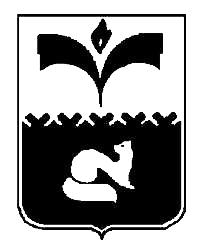 ДУМА ГОРОДА ПОКАЧИХанты-Мансийский автономный округ – ЮграРЕШЕНИЕот 21.02.2014			                                                                 № 1О награждении  Почетной грамотой Думы города Покачи, Благодарственным письмом Председателя  Думы города Покачи Рассмотрев материалы, представленные для награждения Почетной грамотой Думы города Покачи, Благодарственным письмом Председателя Думы города Покачи, на основании решения Думы города от 30.04.2013 №36 «О Положении о наградах и почетных званиях города Покачи», протокола заседания комиссии города Покачи по наградам и почетным званиям от 12.02.2014 года, Дума города РЕШИЛА:Наградить Почетной грамотой Думы города Покачи за высокий профессионализм, активный вклад в воспитание детей, развитие их творческого потенциала и в связи с   празднованием 25-летия муниципального автономного дошкольного образовательного учреждения детский сад комбинированного вида «Рябинушка»:    Наградить Благодарственным письмом Председателя Думы города Покачи за многолетний плодотворный труд, активный вклад в воспитание детей, развитие их творческого потенциала и в связи с     празднованием 25-летия муниципального автономного дошкольного образовательного учреждения детский сад комбинированного вида «Рябинушка»:   3. Опубликовать настоящее решение в газете «Покачевский вестник».4. Контроль за выполнением  решения возложить на председателя Думы города Н.В. БорисовуПредседатель Думыгорода Покачи                                                                            Н.В. Борисова ПаймухинуНинуАлександровну-заведующего муниципальным автономным дошкольным образовательным учреждением детский сад комбинированного вида «Рябинушка»;Дубинину Татьяну Ивановну- воспитателя муниципального автономного дошкольного образовательного учреждения детский сад комбинированного вида «Рябинушка»; ФедотовуЛюбовьМихайловну-воспитателя муниципального автономного дошкольного образовательного учреждения детский сад комбинированного вида «Рябинушка»;Фельдину Елену Анатольевну-воспитателя муниципального автономного дошкольного образовательного учреждения детский сад комбинированного вида «Рябинушка»;ЮмагужинуЗайтунуСафиевну-воспитателя муниципального автономного дошкольного образовательного учреждения детский сад комбинированного вида «Рябинушка».      Паскарь      Юлию      Александровну-младшего воспитателя муниципального автономного дошкольного образовательного учреждения детский сад комбинированного вида «Рябинушка»;      Червоную      Надежду       Юрьевну-заместителя заведующего  по административно-хозяйственной работе муниципального автономного дошкольного образовательного учреждения детский сад комбинированного вида «Рябинушка»;      Палисмак       Ирину      Сергеевну-младшего воспитателя  муниципального автономного дошкольного образовательного учреждения детский сад комбинированного вида «Рябинушка»;      Верпаховскую      Галину      Анатольевну- воспитателя  муниципального автономного дошкольного образовательного учреждения детский сад комбинированного вида «Рябинушка»;     Артамонову      Руслану     Фахразиевну-педагога-психолога муниципального автономного дошкольного образовательного учреждения детский сад комбинированного вида «Рябинушка».